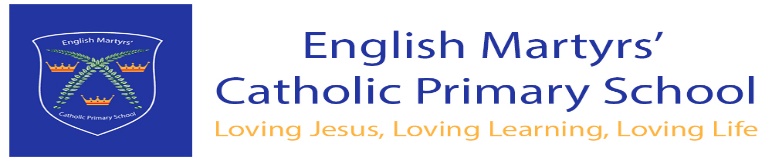 Home School AgreementThis agreement between the home and school will be beneficial for your child.  It will also indicate that you fully understand your responsibilities and recognise ours, and by working together we will raise standards and achievements and ensure your child reaches their full potential.As a school we will….As a pupil I will ….As Parent/Carers we will….MissionPromote the School's Mission Statement at all times. Work with governors and the catholic community  to support parents in the spiritual developmentof their child.Participate fully in the spiritual life of the school.Support all aspects of the School's Mission Statement and whenever possible to be involved in the spiritual life of the school.AimsWork as a team to ensure all children receive the  best education in a happy and secure environment. Promote high standards of progress and attainment and develop an active partnership with parents so as to help promote good behaviour.Work hard and believe in myself.Talk to my child about the school day and  encourage them to participate fully in school life.EducationProvide an exciting and stimulating curriculumwhich will support children for the next steps in their learning journey.Do all my classwork and homework as well as I can.Try hard to join in all activities.Support my child with their work,encourage them to try their best and complete any work they bring home.Home/ school linksProvide annual written reports about your child. Keep parents up to date with school news via the school website and text messaging service.Talk to my parent/carer about school and  share my targets with them. Take letters home and invite them to special events in school.Work in partnership with the school. Do our best to make a parents appointment with the class teacher at least once a term and share relevant information with the school.To read and contribute to class blog.BehaviourRecognise and reward the achievements of each and every child within the school.   Consistently apply the school Behaviour For Learning Policy.Ensure code of conduct is understood and followed in class.Follow the school rules. Be friendly, kind and respectful to everyone.Encourage my child to behave appropriately on their way to and from school, in the school yard and follow our school rules. Behave appropriately towards staff, parents and pupils. Support the behaviour for learning policy and the other school policies.Attendance and PunctualityCheck attendance and punctuality regularly and contact parents with any concerns.Attend school every day (except when  I am not well) and arrive on time for the start of day at 8.50am.Ensure my child attends school regularly  and on time. Contact the school absence line if my child is too unwell to attend.UniformEncourage the importance of uniform and the sense of belonging and pride that it creates.Always wear my school uniform and  correct PE kit when required.  Not wear jewellery or earrings in school or have extreme hair colour or haircuts.Support the school uniform rules and ensure that my / our child always wears the correct uniform.SignedHead Teacher: 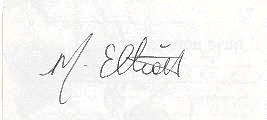 Pupil:Parent/Carer: